Verslag Meet-Up #31

Datum: 26 november 2020
Organisator: Gemeente Amsterdam Oost 
Voorzitter: Jeroen van Dalen, gebiedsmakelaar Zeeburgereiland

Ondersteuning van:
Petra Overdevest (bewoonster)
Thea Laffra (bewoonster)
Gerard Jacobs (bewoner)
Loes Buijsman (bewoonster)
Bastiaan Molsberger (bewoner)
Marcia van der Hart (gebiedsmakelaar Economie)
Grond & Ontwikkeling (gebiedsontwikkeling)
Cunera Frisart (moderator)

Welkom:Jeroen van Dalen heet iedereen van harte welkom en licht toe en spreekt uit dat corona ook het gevolg is van de lange pauze tussen de laatste en deze Meeting. Cunera Fisart legt alle spelregels rond vergaderen met MS Teams uit. Jeroen legt uit welke onderdelen op de Meet-up worden behandeld en verwijst ook naar de pagina Zeeburgereiland.nl en de FB Zeeburgereilandbewoners waar de Meet-ups worden aangekondigd.De presentatie wordt gedeeld via: www.zeeburgereiland.nlonderwerpen die bij de bewoners zijn opgehaald en de bewoners graag zelf in willen brengen. Ondernemers op Zeeburgereiland stellen zich voorDe ontwikkelingen op Zeeburgereiland ingebracht door de collega’s van Grond en ontwikkeling Bewoners initiatieven:Afvalinzameling door Petra Overdevest:Petra maakt zich sterk als container adoptant en kan nog wel wat adoptanten gebruiken. Op dit moment wordt een nieuw inzamelingssysteem geïmplementeerd door de gemeente Amsterdam. Betekent dat er meer behoefte is aan meer adoptanten. Regelmatig zijn de containers te vol of verstopt of er van alles wordt naast gezet wat tot ongewenste vervuiling. Als adoptant krijg je een sleutel waarmee de zijkant van de container open kan en het afval wat vast is komen te zitten een zetje kan geven waardoor het vuil de weg in de container kan vinden. Adoptanten krijgen schoonmaakmiddelen, een nieuwsbrief, een adoptanten app nummer waarmee meldingen met voorrang worden behandeld (voor 12.00 uur melden, vaak dezelfde dag nog opgehaald, hoewel het bij de afvalinzameling erg druk dus er kan vertraging ontstaan. 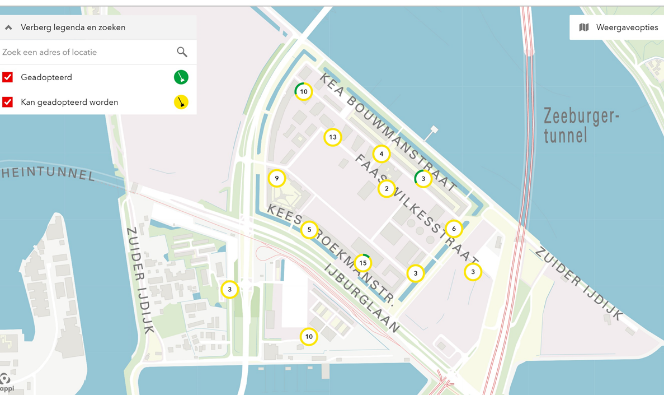 Aanmelden als adoptant kan via SIS@amsterdam.nl De sportheldenbuurt telt zo’n 84 containers. Op het bijgevoegde kaartje is te zien waar welke containers geadopteerd zijn. De gele containers hebben nog een adoptant nodig. Link: https://kaart.amsterdam.nl/afvalcontainers-adoptanten#52.3537/4.8817/52.3826/4.9876/brt/11809,11810// Filmpje van een bewoonster die bij afvalverwerking een kijkje neemt en ziet hoe het afval gescheiden wordt opgehaald en is na deze rondleiding een stuk duidelijker. Vraag uit de chat of er meer glasbakken bij komen--> Jeroen komt hierop terug.Vraag uit de chat of SIS een website heeft --> link wordt in de chat gezetJeroen vraagt aandacht aan de bewoners voor het op de juiste tijd grofvuil buiten zetten. Moeten samen werken aan een schone buurt. Zeeburgertuin door A. KramerDe Zeeburgertuin is te vinden bij Haddock; Er is vanaf de vorige Meet-up hard aan gewerkt met een mooi resultaat. Op de website van de Zeeburgertuin.nl is van alles te vinden. Het wormenhotel is net geplaatst. Via info@zeeburgertuin.nl kan je je aanmelden om je ongekookte groente en fruitafval te brengen zodat er compost van gemaakt kan worden. Afgelopen jaar een grote oogst. Bewoners kunnen zich nog aanmelden voor een bak. Alle informatie is te vinden op: https://www.zeeburgertuin.nl/aanmelden/ Alle plekken zijn op dit moment bezet. Er is een wachtlijst waar bewoners zich voor aan kunnen melden. Naast de moestuin is er ook een pluktuin waar iedereen welkom is om te genieten van de omgeving of om activiteiten te organiseren. Daar hoef je geen lid voor te zijn. Neem hiervoor even contact op met info@zeeburgertuin.nl Vreedzaam Oost door Yvonne van der LooYvonne is aanjager voor de vreedzame wijk. Vreedzaam gaat vooral over mensen, kinderen, jongvolwassenen. Belangrijkste uitgangspunt voor een vreedzame wijk, zoals op Zeeburgereiland is: “we horen bij elkaar, conflicten lossen wij samen op, taken en verantwoordelijkheden nemen en dat wij allemaal anders maar horen wel bij elkaar”. De grote vraag op Zeeburgereiland is hoe wij met elkaar samen willen leven. Er zijn hier en daar spanningen over anderen en de vraag is hoe wij daar mee omgaan. Hoe willen wij met elkaar samenleven, welke spelregels horen daarbij hoe gaan wij deze met elkaar handhaven. Op dit moment is het lastig om dit in persoonlijk contact te doen maar online kunnen wij inmiddels ook veel. Het is nodig om met elkaar in contact te blijven, ondanks onze meningsverschillen die wij samen bespreken en van elkaar kunnen leren. Op 3 november is er een onlinebijeenkomst over de vreedzame wijk geweest met een groep bewoners. Wat mooi is om te zien is dat wij allemaal een ander idee kunnen hebben over dingen maar uiteindelijk wil iedereen hetzelfde: “Fijn en gezellig en onbezorgd in een leuke wijk wonen”. Als we dat als stip op de horizon nemen dan weten we waar we naartoe werken. Samen moeten we kijken wat er voor nodig is om dat voor elkaar te krijgen. Naast de gesprekken met de bewoners worden ook activiteiten georganiseerd waarvan de Dik en Tante Ger workshop op dinsdag 1 december heeft plaatsgevonden. De workshops leren hoe je kinderen die het moeilijk hebben een hart onder de riem kan steken. Yvonne zou iedereen willen uitnodigen in de toekomst een workshop bij te wonen om hiervan te leren en in verbinding met je buurtgenoten te komen. Er wordt gewerkt aan een online nieuwjaarsborrel om in ieder geval met elkaar in contact te blijven en het glas te heffen op hopelijk een mooi nieuw jaar. Bewoners die meer over de vreedzame wijk willen weten kunnen zich aansluiten of aanmelden voor een nieuwsbrief, op FB of Instagram. Yvonne deelt alles zelf op de FB-pagina Zeeburgereilandbewoners. Mail je telefoonnummer dan wordt je in de WhatsApp mailinglijst meegenomen en wordt je op de hoogte gehouden van alles wat Vreedzaam Oost doet en wat je daar zelf in kunt betekenen. Skatepark Jeroen van DalenHalf juni is de Urban Sport Zone opengegaan en heeft los van positieve reacties ook wat zorgen losgemaakt in de wijk. Wij hebben bewoners gehoord en gezegd een evaluatie te zullen doen die inmiddels met collega’s en externen is uitgevoerd. De evaluatie behandeld een aantal onderwerpen: Fysieke veiligheid en beheer, sociale veiligheid en de sfeer op de Urban Sportzone, impact op de buurt en sport en programmering. Wat wij weten is dat de Urban Sportzone zeker een succes is, kijkende naar de levendigheid in de wijk,  het plezier wat er wordt beleefd, het gebied is van een vrij saai “toendra gebied” zoals het Parool dit beschreef, toch een wijk met een zeer levendig en sfeervol karakter geworden. Er leven uiteraard ook zorgen, er is bijvoorbeeld ook buiten de verwachte middaguren na 22.00 uur nog geluidsoverlast van skateborden over de baan, van schreeuwende kinderen en zorgen over de fysieke veiligheid op de skatebaan.  Ook zijn er groepjes jongeren die zich niet altijd even positief opstelden op de baan en is er een toename van afvaloverlast. De enorme inzet van de toezichthouder Jeroen Schutte wordt enorm door de wijk gewaardeerd en zal verlengd worden in 2021. De belangrijkste uitkomsten en conclusies van deze evaluatie hebben ertoe geleid dat er wordt ingezet op de veiligheid op de baan. De bebording zal worden aangepast en ook zullen de verschillende niveaus van de banen zullen duidelijker worden geïdentificeerd, naar het voorbeeld van de piste op de wintersport de kleuren het niveau aanduiden. Hierdoor kunnen de gevaren goed kunnen worden ingeschat door de kinderen maar ook hun ouders.   Overlast van het geluid zal nog nader worden onderzocht door een akoestische meting om ook naast de subjectieve data die door bewoners wordt ervaren een objectief beeld te krijgen. Dit is nodig om te bepalen welke fysieke maar ook sociale maatregelen er genomen moeten worden. In het voorjaar van 2021 hebben wij het voornemen om een calamiteitenoefening te doen. Er is een goede samenwerking tussen de straatcoaches, jongerenwerk, handhaving en de politie. Voor 2021 is er ook een overeenstemming dat de grootstedelijke bewegingsprogramma’s gaan draaien en dat daarmee ook de sportaanbieders een rol kunnen krijgen ????? En ook de inrichting van sportmaterialen gaan realiseren zodat iedereen kan skaten en niet direct een dure uitrusting hoeft aan te schaffen waarmee de inclusiviteit wordt vergroot.  Een opmerking uit de chat is om het akoestisch onderzoek uit te voeren op de drukke momenten op de dag. --> dat gaat gebeuren. Het onderzoek zal ook een aantal situaties simuleren om een goed realistisch beeld te krijgen. Vraag uit de chat is ook of het akoestisch onderzoek ook wordt gedaan in de aanwezigheid van ‘boemboxen’. --> Alle situaties worden nagebootst. Opmerking uit de chat: “let op wat het einde van de dag is”, is dat om 18.00 uur in de middag of is dat om 23.00 uur in de avond? --> wij gaan uit van de drukte op vrijdagmiddag en het weekend, afhankelijk van het weer. Dan is de drukte het grootst. Nu met de winter verwachten wij wel dat het skaten wat af zal nemen. De metingen die gedaan worden kunnen door middel van simulaties metingen doen waarbij gemeten wordt met grote aantallen op de baan. Uit de chat wordt ook nog opgemerkt om het onderzoek op maaiveld te doen. --> bewoners hebben zich al bij Jeroen aangemeld of er ook bij hun gemeten kan worden. Vraag om extra aandacht voor schoonmaak van booster door waternet i.v.m. graffitiOpmerking, lantaarn bij speeltuin doen het nog niet--> lantaarnpalen zijn op verzoek van bewoners uitgezet zodat er niet aan de rand van de skatebaan geskatet kan worden i.v.m. geluidsoverlast.Vraag of de ontwerpers nog betrokken zijn nu er problemen zijn--> De Deense architecten zijn niet zo heel erg meer betrokken maar de ontwerpers uit Amsterdam wel die ook nog kleine wijzigingen aanbrengen. Er is een extra trap aangebracht. Vraag of er ook toezicht kan komen op gebruikers van de baan die al skatend door de buurt aankomen en op deze manier ook geluidsoverlast veroorzaken. --> Jeroen vind het een lastige vraag. De openbare weg kan je niet afzetten. Kan wel in het akoestisch rapport worden meegenomen zodat het bijdraagt aan het totaalbeeld. Vraag is of het een idee is om een deel te reserveren voor de echte kleintjes die echt nog moeten leren. Suggestie voor de achterste hoek. --> Jeroen: het is een baan voor iedereen en roepen mensen op om ook op de kleintjes te letten. Als er straks vanuit het bewegingsprogramma programmering is zullen wij ook proberen gebieden met pionnetjes af te zetten. Wordt gecommuniceerd met Ying Ho van sport. 
Update: er wordt de mogelijkheid onderzocht een om een extra kinderbaan aan te leggen tussen het Boostergemaal en de personeelskeet van de sport.
Er wordt een kostenraming gemaakt. Echter is er in de budgetten geen rekening hiermee gehouden (in 2020 stellen we de budgetten van 2021 op). De verwachting is dat als er besloten wordt deze te realiseren, dit in 2022 gebeurt, tenzij ergens budget wordt vrijgemaaktOverlast in de wijk door Lune Zijnen en David AhrensLune Zijne is veiligheidscoördinator van IJburg en van Zeeburgereiland en komt iets vertellen over de overlast die wordt ervaren op de skatebaan. Een lastig dossier omdat de skatebaan niet afsluitbaar is. Van alle kanten is er toegang tot het skatepark en behoort ook tot de openbare ruimte waardoor je er ook op ieder moment mag zijn. Wel moet eenieder zich aan de tijden houden waarop het rustig moet zijn in de wijk. Samen met collega David Ahrends wordt er gewerkt aan een manier om de overlast zoveel mogelijk te beperken. Er zijn behoorlijk wat meldingen van geluidsoverlast binnengekomen waardoor er stappen zijn ondernomen om een akoestische meting te doen zoals Jeroen van Dalen dat al heeft toegelicht. Handhavers en straatcoaches hebben de opdracht gekregen om zoveel mogelijk langs te gaan maar kunnen uiteraard niet altijd aanwezig zijn. Dat maakt het lastig. Om te kunnen reageren zijn meldingen daarom ook echt nodig. Hoe meer overlast hoe meer meldingen, hoe urgenter de aanpak in het gebied. Al heeft u een dag eerder al gemeld.  Bel bij overlast daarom ook altijd naar 14020 en voor andere ernstige zaken melden bij de politie.Er komen ook meldingen binnen over corona. Als stad zijn wij druk bezig om te kijken op welke manier wij mensen op het hart kunnen drukken om afstand te houden. Dat is vaak ook lastig met de middelbare scholieren die binnen de middelbare school geen afstand hoeven te houden en buiten wordt gevraagd om dat wel te doen. Er vinden gesprekken plaats met lokale ondernemers om te kijken op welke manier dat in zo goed mogelijke banen geleid kan worden. Handhaving richt zich zeer intensief op corona. Vuurwerk wordt door jongeren gegooid onder het lopen. Het is ontzettend lastig om deze op heterdaad te betrappen. Er is al met bewoners gesproken hoe het beste om te gaan met overlast van vuurwerk of vuurwerk te ontmoedigen. Er is een filmpje in de maak om jongeren op het gevaar van vuurwerk te wijzen en ook de overlast zichtbaar te maken. Er worden door jongerenwerk voorlichting gegeven over vuurwerk. Wij hebben veel aan informatie over jongeren die dit doen, de plekken waar het gebeurd en roepen iedereen op om te melden bij 14020 of bij je wijkagent. Of bij ernstige overlast politie 09008844 en bij dreigend gevaar 112Uit de chat: benieuwd naar de aanpak na 22.00 uur?Ander merkt op dat overlast nooit mag. --> mag nooit inderdaad maar de perceptie van geluidsoverlast verandert hoe later het wordt. Vraag of er plannen zijn voor een afsluitbaar hekwerk --> is lastig om aan de openbare ruimte te onttrekken. Mag niet zomaar afgesloten worden zonder hele dringende redenen. Juist in tijden van corona proberen wij de jeugd zoveel mogelijk ruimte te geven en zoveel mogelijk plekken te geven waar zij wel buiten kunnen zijn. Suggestie om meer bomen te planten rondom het park zodat dat dempend kan werken. --> eerst kijken wat het akoestisch rapport oplevert en op basis daarvan kijken wat te doen (sociaal en fysiek). Vuurwerk vraag of de overlast uit jeugdige buurtbewoners of van elders komt. --> lastig om te beantwoorden waar deze vandaan komen. Geen goed beeld bij. Wat is een zwaarwegende reden om een gebied aan de openbare ruimte te onttrekken? --> een voorbeeld is strand IJburg waar een aantal illegale feesten hebben plaatsgevonden deze zomer. Op het moment dat de sfeer grimmig wordt, dreiging is, corona maatregelen echt niet worden nageleefd, op dat moment kan je besluiten er een hek omheen te zetten. Dan heb je echt een probleem met de openbare orde. Noot: het is ondanks deze incidenten nog steeds openbare ruimte en besloten geen hekken te plaatsenVragen mailen naar L.zijnen@amsterdam.nlOpmerking van Serge over de onmogelijkheid om bomen rondom het park (grasveld) te planten wegens de rioleringen. David Ahrens, projectleider jeugd en veiligheid. Lune heeft al veel verteld. Als projectleider jeugd en veiligheid gaat het vooral om de overlast van jeugd in de openbare ruimte terug te dringen. Om dit voor elkaar te krijgen werken wij samen met politie, handhaving, straatcoaches, jongerenwerk. Wij richten ons op het individu, de groep en de omgeving. Op individueel niveau kijken wij wat er bij jongeren speelt om te beoordelen of hulpverlening nodig is. We kunnen ons ook richten op de groep; komt er juist een overlast gevende groep wat meer in beeld waarvan wij merken dat er te weinig te doen is en hangen/ overlast uit verveling ontstaat waar we wat voor kunnen organiseren zoals b.v.  Voetbal. Ook kan door in de fysieke omgeving een aanpassing te doen overlast beperkt worden door bv een bankje ergens waar overlast is weg te halen. Dit alles altijd in samenwerking met onze partners en collega’s.  Zo ook bij het Skatepark. Wij zijn de directe opdrachtgevers van de straatcoaches. Anders dan handhavers en politie hebben de straatcoaches hun woord als middel om in te zetten. Zij brengen situaties in kaart, rapporteren gedrag en gaan juist de relatie met de jongeren aan om de jongeren te leren kennen en vertrouwen te winnen.  Het beeld ontstaat vaak dat straatcoaches zich als de jongeren gedragen en er twijfel is over het effect hiervan maar het is juist de bedoeling dat zij zich gelijkwaardig opstellen. Zij werken echt anders dan de toezichthoudende partijen. Bij jongeren overlast, bel vooral 14020 dan kom je bij de meldkamer uit en vraag dan naar straatcoaches of in ergere gevallen de politie via 0900-8844 of zelfs 112 bij gevaar. MELDINGEN ZIJN BELANGRIJK hierdoor kunnen wij in kaart brengen op welke dagen, momenten op de dag een patroon zichtbaar wordt waarop ingezet kan worden. Rondje ondernemers:Loeki Kin van Bluey’s Koffie en Kitchen aan de Eef Kamerbeekstraat 180 – 182 Sinds 1 juli open, samen met neef begonnen aan het café waar koffie wordt geschonken en all day brunch geserveerd wordt. Met Bluey’s wordt een plek gecreëerd waar mensen samen kunnen komen uit de buurt. Een prettige kleurrijke plek waar je ook prettig kunt werken. Het is jammer dat de horeca niet helemaal open kan maar voor take away kunnen bezoekers nog wel terecht van woensdag t/m zondag. Bluey’s probeert zoveel mogelijk met de buurt te connecten door activiteiten te organiseren zoals sint Nicolaas week. Hopen op openstelling van de horeca voor een prettig ontvangst. Ron Hof, sport fysio en manueeltherapeut, werkt op IJburg en Zeeburgereiland sinds 2015.  
       Sinds 23 november gestart met een fysio praktijk 21 in de Sportheldenbuurt aan de Eef 
       Kamerbeekstraat, naast AH. Naast fysiotherapie en manuele therapie wordt er ook 
       shokwave therapie gegeven. Zelf is Ron ook gespecialiseerd in duizeligheidsklachten 
       en kaakklachten. Op de Eef kamerbeekstraat gestart met een grote praktijk Fysio 21 
       waar ook revalidatietrainingen na een operatie en als follow up medische fitness kan 
       worden gegeven. Uitgangspunt is dat er getraind kan worden op kracht uithouding en 
       het uithoudingsvermogen op kracht in combinatie met algemene conditie. Gebruikt 
       daarbij specifieke methodes uit de trainingsleer. Medische fitness zal in kleine groepjes 
       plaatsvinden en is over het algemeen aansluitend op revalidatie training.        
              Er zal ook op deze locatie yoga, pilates en mindfulness trainingen worden gegeven. Er 
              komt een sportmasseur, een psychologe en een voedingsdeskundige en meer 
              wellness gerichte therapieën zoals hotstone massage en er komt ook een zoutkamer. 
              Een totaalconcept voor behandelingen ten behoeve van revalidatie. Inmiddels is Ron 
              al dagelijks aan het werk op de locatie in de Eef Kamerbeekstraat met een pop-up 
              store fysiotherapie. Fysio 21 is bereikbaar op 0648483497 via mail info@fysio21.nl 
              fysio21.nlLetitia Norden Albert Hein Eef KamerbeekstraatWerkt al 35 jaar bij Albert Hein en heeft in verschillende winkels van AH gewerkt, altijd als assistent supermarkt manager en nu al 13 maanden als supermarktmanager op het Zeeburgereiland. Het is een leuke locatie en leuke wijk om in te werken. Zeker leuk om te zien hoe de wijk groeit. Het team uit de Eefkamerbeekstraat is 60 man personeel sterk waarvan veel jongeren. Werken voor Albert Hein is heel dynamisch, geen dag is hetzelfde, er gebeurd van alles, je ontmoet verschillende mensen. Waar ik voor ga is om samen met het team een zo compleet mogelijke winkel voor de klanten in te richten. Windmolens IJburg Zeeburgereiland -  Henk HermsenRegionale energiestrategie Noord Holland Zuid; De belangrijkste boodschap is dat buurtbewoners weten wat er speelt in het kader van het klimaatakkoord, gaan er verschillende regio’s in Nederland zijn aan het kijken naar het plaatsen van windmolens om duurzame energie op te wekken. Zeeburgereiland ligt in de regionale energiestrategie Noord Holland Zuid samen met Ijburg en ook Science park. Er is op dit moment een participatieronde bezig. Om duidelijk te maken dat Henk geen voor of tegenstander is legt Henk uit dat het belangrijk is om ons te realiseren dat er windmolens geplaatst zouden kunnen worden. Als je daar informatie over zou willen zoek dan via google op regionale energiestrategie Noord Holland Zuid, dan kom je hier informatie over tegen. Op IJburg is een groep bewoners erg actief via Hallo IJburg, de buurtbalie van IJburg zoals de pagina van Zeeburgereiland. Daar staan ook bijeenkomsten op vermeld die bijgewoond kunnen worden. Op maandag 30 november o.a. een Zoom meeting. Daar vindt een discussie plaats en kan veel informatie opgehaald worden. Daarna een bijeenkomst met wethouder Doorninck. Meld je aan via de site van de gemeente Amsterdam voor meer informatie. 
https://www.amsterdam.nl/wonen-leefomgeving/duurzaam-amsterdam/windmolens-amsterdam/weten-windenergie-amsterdam/Opmerkingen nav de presentatie: de ene is blij en de ander zegt dat windmolens tegen de wet zijn. (geluidsoverlast, gezondheidsproblemen)
--> De gemeente doet niets wat tegen de wet is. 
Gebiedsontwikkeling
Korte mededelingenWinnaar prijsvraag tijdelijk kunstwerk SluisbuurtDe winnaar van de prijsvraag voor het tijdelijk kunstwerk in de Sluisbuurt is Het Palenhuis van kunstenaar Piet van Wijk. Het Palenhuis is naar verwachting in de zomer van 2021 al te bewonderen in de Sluisbuurt. Inrichting openbare ruimte Sportheldenbuurt 2021Vanaf februari 2021 wordt gestart met de aanleg van het sportpark dat, naar verwachting, zomer 2021 klaar is. Er komen kunstgrasvelden voor hockey en korfbal en voetbal. Daarnaast komen er een padeltennisbaan, een slagkooi en een basketbalveld voor het spelen van 3 x 3 basketbal. Er komen ook 2 materiaalcontainers met aan de buitenkant een klimwand. En er zijn atletiekonderdelen aanwezig, zoals bijvoorbeeld een sprintbaan. Een heel divers aanbod van verschillende sportmogelijkheden.Voortgang Silo’s Het project van de silo’s heeft vanwege de maatregelen rond de corona vertraging opgelopen. Door de ontwikkelaar, de Drie Koningen, is hard gewerkt aan een haalbaar plan in de veranderde omstandigheden. Voor het eind van het jaar vraagt de ontwikkelaar een omgevingsvergunning aan. Dat is ook het moment dat er door de ontwikkelaar actief inhoudelijk over de plannen gecommuniceerd kan worden. Oproep Oost begroot- Silo’s Bij deze een oproep aan alle aanwezigen om, naar aanleiding van het initiatief voor de Silo’s van Oost begroot, contact op te nemen met de initiatiefnemer Erik van der Flier om aan te geven waarom u gestemd heeft op de Silo’s voor het programma Oost begroot en wat u verwacht. En als u leuke tijdelijke ideeën heeft om de Silo’s in de spotlights te zetten, kunt u ook contact opnemen met de initiatiefnemer Erik van der Flier. Mededelingen vanuit de BedrijvenstrookHet participatietraject voor het voorlopig ontwerp van de openbare ruimte op de Bedrijvenstrook loopt tot en met 8 december 2020. Meer informatie kunt u vinden op de website van Amsterdam bij projecten Zeeburgereiland. Ook loopt het inspraaktraject (zienswijzen) voor het ontwerpbestemmingsplan van de Bedrijvenstrook tot en met 30 december. 30 november is er een online bijeenkomst over het bestemmingsplan om vragen te stellen. Er wordt geen presentatie gegeven en er kan ook niet ingesproken worden via deze weg. Aanmelden voor deze online bijeenkomst kan tot en met zondag 29 november via ontwikkelingzeeburgereiland@amsterdam.nl. Belangrijk is om bij de aanmelding direct aan te geven over welk onderwerp betreffende het bestemmingsplan u een vraag heeft.  






Q+A uit de chat

1: Openbare ruimte / afval

Q: Er is behoefte aan meer glasbakken, komen die er nog bij?
 	A: er is een programma bijplaatsingen containers. De gebiedsmakelaar gaat met 
                collega’s van schoon in gesprek dit te realiseren.

Q: Kunnen er stickers komen op de klep van de containers over het aanbieden van 
     grofvuil?
Q: Op IJburg staan er op een paar plekken van die reclame zuilen met de tekst in deze 
     wijk plaatsen wij ons grofvuil op .... en dan de betreffende dag. Kunnen er hier niet 
     meer van komen op ijburg en zeeburg?
 	A: Op alle restafvalcontainers staat het ophaalmoment voor grof afval. Binnenkort 
                 krijgen de restafval containers nieuwe stickers. Inhoudelijke vragen kun je ook stellen 
                 op sis@amsterdam.nl    
    Informatie over afvalinzameling:     https://www.amsterdam.nl/nieuws-oost/slimmer-inzamelsysteem-restafval-oost/     kaart.amsterdam.nl/afvalcontainers-adoptanten2: Zeeburgertuin

Q: Over de moestuin: Prachtig geworden! Op IJburg was er een aantal jaren geleden ook 
     een moestuin op een lege kavel. Daar hadden ze een aanbod bedacht voor buren met 
     een kleine beurs, zodat de bakken ook voor hen toegankelijk zouden zijn. Misschien 
     ook iets voor de Zeeburgertuin om te overwegen?
 	A: Inderdaad, goed idee. In de winter wordt dit ingebracht in de 
                 ledenvergadering. 

Q :Goedenavond. Heel mooie tuin, mooie design. Waarom is er een prijs gevraagd 
    om te kunnen tuinieren eigenlijk? Wie organiseert dit alles (financien, activiteiten, 
    gereedschap enz.), de bewoners zelf, door een vereniging? Wi zijn leden op dit 
    moment (heel verschillende achtegronden, leeftijden of juist niet enz.)?bedankt voor 
    het antwoord. Groetjes
 	A: Het is georganiseerd door een groep actieve bewoners en wij zijn door de 
                 gemeente gekoppeld aan de gezonde stad. Zie ook de website. We hebben 
                 inmiddels een officiële vereniging opgericht, met alle bijbehorende procedures. De 
                 leden zijn mensen die wonen in Zeeburgereiland, dus diverse leeftijden en pluimage. 
                 Iedereen is welkom. En de pluktuin is er voor iedereen, niet alleen voor leden. 

Urban Sport Zone: 

Q: Akoestisch onderzoek: zou het relevant zijn dat er een bewonersgroep aansluit om wat 
     zaken duidelijk te hebben om mee te nemen in het onderzoek?
 	A: Er is reeds contact geweest met bewoners inzake het akoestisch onderzoek. Zij     
                 hebben tevens aangegeven dat zij hun huis/balkon/(dak)terras graag ter 
                 beschikking 
    stellen voor dit onderzoek. Vanuit de gemeente wachten we nog op planning en 
    inrichting van het onderzoek. Dit aanbod nemen we mee in het gesprek met de 
    uitvoerder.
Q:  Lantaarns binnenring bij speeltuin doen het nog niet?A: Er zijn vijf lantaarns bewust uitgeschakeld omdat er anders te lang (na 22:00 uur) ook nog werd geskatet op het lage deel van de skatebaan.Q: De ontwerper zijn gespecificeerd in skate baan design...hebben ze dit niet kunnenanticiperen? en blijven ze nog steeds betrokken, nu dat er problemen zijn?            A: De architecten uit Denemarken zijn niet direct meer betrokken bij de sociale 
                landing van de Urban Sport Zone in de buurt. Zij houden wel het effect op het 
                sportieve vlak in de gaten uit persoonlijke interesse. Wel is de aannemer vanuit 
                het onderhoudhoudscontract betrokken. Belangrijke noot is dat de architecten 
                wel intellectueel eigenaar blijven. Dus als er grote aanpassingen gedaan moeten 
                worden (aan de skatebaan) hebben we toestemming van hen nodig. In die zin zijn ze 
                betrokken. Voor onderhoud en reparaties is de aannemer verantwoordelijk. 
Q: Letten ze ook op geluid rondom de appartement complexen? als me aankomt of 
     vertrekt OP de skateboarden?
   	A: Dat is niet mogelijk. Stoepen, wegen, paden zijn openbaar en daar mag men skaten 
    	     om van plek a naar b te komen. De paden op de Urban Sport Zone rondom de baan 
    	     zijn wel voorzien van grind. Dit vermoeilijkt het skaten en/of in ieder geval minder 
    	     plezierig. Logischerwijs is dit niet voor alles een oplossing.

Q: Mooi dat er aanduidingen komen van het niveau. Is het ook een idee om een gedeelte 
     te “reserveren” voor de echte kleintjes die proberen te leren skaten (bv de achterste 
     hoek)
 	A: het idee is sympathiek, alleen lastig realiseerbaar. Het is een grijs gebied. Met 
                 reserveren maak je een bepaalde plek ‘exclusief’. Toch staan we open voor het idee. 
                 De sportaanbieders werken bijvoorbeeld tijdens lessen met pionnen om overige 
                 gebruikers bewust te maken van het feit dat er hoge concentratie beginners op die 
                 plek zijn. Echter kunnen we de overige gebruikers de toegang hier niet ontzeggen. 
                 Zoals eerder in het verslag genoemd onderzoeken we mogelijkheid om een extra 
                 kinderbaan aan te leggen tussen de boostergemaal en de personeelskeet. 
Q: Komen er nog lichtmasten?            A: Ja. Er komen 8 lichtmasten rond de baan. 

Q: Wat is de aanpak bij overlast na 22:00 en 's nachts?
     	A: De sportparkmedewerker heeft in de avond contact met de handhavers om de sfeer 
                 en drukte de bespreken. Ook nemen de handhavers de Urban Sport Zone mee in 
                 hun ronde. De sportparkmedewerker gaat om 22:00 a 22:30 weg en draagt het 
                 toezicht dan over aan handhaving en politie. Beide partijen komen preventief langs 
                 en komen op afroep bij meldingen en zullen daar waar overlast wordt geconstateerd 
                 een boete uitdelen aan de overtreders. Na 0:00 is het een zaak van de politie,  
 	    evenals bij spoed.
Q: Zit er al enig beeld op een afsluitbaar hekwerk???
 	A: deze gaat er voorlopig niet komen. Stadsdeelvoorzitter Maarten Poorter heeft zich  
 	    voor nu uitgesproken tegen een hekwerk als oplossing tegen de overlast. Hij is zich 
 	    wel degelijk bewust van de overlast maar ziet nog andere mogelijkheden om de 
 	    overlast tegen te gaan. Hij sluit echter niet uit dat als andere extra maatregelen niet 
 	    werken er in de toekomst als nog een hek komt. Voor nu is dat nog een brug te ver 
 	    en te rigoureus.Q: Waterafvoer laagste deel?A: Aannemer weet van het probleem. Grond slaat dicht waardoor de drainage niet werkt. Grond is door de aannemer doorgeprikt, maar eerste de resultaten laten nog te wensen over.Q: Uiteindelijk komt er rondom het middenterrein toch een bomencarré? En op het middenterrein zelf worden uiteindelijk ook veel bomen gepland. Wellicht kan dat laten zien worden aan de hand de ontwerpen. 	A: Klopt om het gehele sportpark gedeelte komt een bomencarré en in het nog aan te 
 	     leggen parkdeel komen ook nog bomen. 

Q: Ik dacht dat er onderzocht zou worden om de status van het park te veranderen, 
      waardoor het geen OR meer is en je beter kan handhaven (festivalterrein)
 	A: Dat gaat (nog) niet gebeuren. De stadsdeelvoorzitter heeft uitgesproken hier 
                 vooralsnog op tegen te zijn, omdat hij van mening is dat er andere mogelijkheden zijn 
                 om de overlast terug te dringen. Bovendien is het lastig dit juridisch voor elkaar te 
                 krijgen en gaat dat over overlast voor een langere tijd (meerdere jaren en alle 
                 mogelijke maatregelen werken niet)

Q: komen de overlastgevende jongeren vanuit Sportheldenbuurt? of andere delen van 
     de stad? zijn er kenmerken van hun beschikbaar?
 	A: De jongeren die zich na 22:00 op de USZ bevinden en zorgen voor overlast komen 
 	    uit heel Amsterdam en in sommige gevallen van buiten Amsterdam. Van een aantal 
 	    vaste jongeren zijn kenmerken beschikbaar en zijn we in gesprek met Jeugd & 
 	    Veiligheid, de sportparkmedewerker, straatcoaches en jongerenwerkers hoe hier 
 	    mee om te gaan. Elke situatie/groep vraagt een andere aanpak/maatwerk

Q: ik heb het wel eens eerder gevraagd aan de wijkagent of politie, maar wat is er 
      mogelijk als burgerarrest. Blijkbaar is het voor de politie en de wijkagent erg lastig om 
      de vuurwerkgooiers op heterdaad te betrappen. Voor de bewoners is dit een stuk 
      minder lastig. Heeft de politie hulp nodig??? 	A: Wijkagent Michel Hagenbeek: nee, niet nodig. Melden helpt.
Q: kunnen er geen camera's geplaatst? Het is echt een dagtaak om meldingen te doen
 	A: Voor camera plaatsing is een gerechtelijke uitspraak nodig. Dit is namelijk een zware 
                  inbreuk op de privacy van bezoekers. Het dossier moet zwaar en dik zijn alvorens 
                  hier een rechter in mee gaat en andere aanpakken aantoonbaar niet helpen.
Vragen over de windmolens:Q: De WHO onderschrijft dat men gezondheidsklachten ondervindt bij plaatsing van 
     windturbines te dicht bij bebouwing. De provincie schrijft minimaal 600 meter (op land) 
     van bebouwing aan te houden. Ik heb begrepen dat gemeente Amsterdam binnen 
     deze afstand de windturbines in stad wilt bouwen en daarmee de gezondheid van hun 
     bewoners op spel zet om een zogenaamd groer belang te dienen.Klopt dit? Worden 
     de bewoners van Zeeburgereiland geofferd?

Q: Er wordt door gemeente Amsterdam geclaimd dat 2/3 graag windturbines in 
     Amsterdam wilt hebben. Hoeveel Zeeburgereilandbewoners is deze vragen gesteld. Is 
     bij de vraagstelling erbij vermeld dat de gemeente van plan is de windturbines in 
     sommige gevallen op minder dan 200 meter afstand van bebouwing wordt gebouwd?

Q: In hoeverre is er sprake van participatie aangaande de windmolendiscussie, als je 
     moet loten om een bijeenkomst bij te wonen?

Q: Kan de gemeente Amsterdam uitsluiten dat Zeeburgereilandbewoners geen 
     gezondheidsrisico lopen met plaatsing van 220 meter windturbines zo dicht bij 
     bebouwing? Graag onderbouwen.

Informatie inzake de windmolens IJburg – Zeeburgereiland
Documenten – Noord-Hollandse Energie Zuid (energieregionhz.nl)https://www.petities.com/windalarm_amsterdam
https://www.amsterdam.nl/wonen-leefomgeving/duurzaam-amsterdam/windmolens-amsterdam/weten-windenergie-amsterdam/windmolens-amsterdam/https://www.amsterdam.nl/bestuur-organisatie/volg-beleid/duurzaamheid/duurzame-energie/
Vragen over het sportpark: Q: Komt er ook een jeu de boules baan?A: Op het sportpark komt ook een jeu- de- boulesbaan. Daarnaast is bij  de speelplek bij blok 26-27 ook een jeu- de- boulesbaan aanwezig. Q: Is het sportpark openbaar toegankelijk of voor clubs bedoeld?A: Het sportpark in de Sportheldenbuurt is een openbaar toegankelijk sportpark. Op dit moment is er enkel met de korfbalclub AWDTV een afspraak gemaakt dat zij hier met hun leden kunnen trainen en competitie kunnen spelen. Vragen overig: Q:  Wanneer gaat P+R 3 open?                A: Meer informatie over de P&R is beschikbaar op de volgende Meet-Up. Q: Oost begroot: ik heb het idee dat wij op zbe maar weinig gekregen hebben, alles naar 
     IJburg, komt dat door de aantallen inwoners?
 	A: klopt. Bij Oost Begroot wordt puur naar het aantal stemmers. Oost Begroot was voor 
                 het eerst. We zullen de leermomenten meenemen naar de volgende Oost Begroot, 
  	    waaronder de vraag of het gerechtvaardigd is om het Zeeburgereiland en IJburg bij 
 	    elkaar te zetten of met een verdeelsleutel te werken. 
                 
Q: Veel sport op Zeeburgereiland , maar waarom niet dat idee voor een strandje 
    gehonoreerd?
 	A: we weten niet waar precies op gedoeld wordt met ‘dat idee’. Wat het strand betreft: 
                 het complexe is dat het water om zeeburgereiland betiteld is als vaarwater (Buiten IJ, 
                 Amsterdam Rijnkanaal). De gemeente is erg terughoudend in het creëren van 
 	    officiële zwemplekken in de buurt van drukke vaarwegen. Ondanks dat zwemmen 
                 altijd op eigen risico is, heb je als overheid zijnde bijkomende verplichtingen, zoals 
                 waterkwaliteit, bodemkwaliteit en –afloop, evt toezicht. Een mogelijke optie is dat er 
 	    in de Sluisbuurt in het waterbassin eventueel ruimte is voor waterrecreatie.Inleiding thema bereikbaarheidZeeburgereiland en IJburg zijn volop in ontwikkeling, de bereikbaarheid moet gelijk op gaan. Daarvoor is het mobiliteitsplan met meerdere in samenhang uit te voeren projecten die aansluiten bij de ambitie van de gebiedsontwikkeling. Belangrijke ontwikkeling daarin is het advies Oeververbindingen. De commissie Oeververbindingen heeft gekeken naar alle oeververbindingen over het IJ. Het advies van de commissie Oeverbindingen is om geen fietsbrug van het Oostelijk havengebied naar de Sluisbuurt te maken, maar in plaats daarvan de Amsterdamse brug te verbeteren en een pontverbinding met het oostelijk havengebied te realiseren. Voor meer informatie houd deze website in de gaten: https://www.amsterdam.nl/parkeren-verkeer/sprong-ij-snel-makkelijk-veilig-overkant/advies/Op dit moment werken Rijk en gemeente Amsterdam nog aan een afsprakenbrief waarin partijen vastleggen op welke wijze een vervolg wordt gegeven aan het advies van de commissie Oeververbindingen van eind juni. Deze afsprakenbrief laat wat langer op zich wachten, gezien de complexiteit en het grote belang om de gezamenlijke afspraken tussen gemeente Amsterdam en Rijk zo goed mogelijk te concretiseren met oog op toekomst vaste oeververbindingen over het IJ.  Het is de gedeelde verwachting van minister Cora van Nieuwenhuizen en wethouder Marieke van Doorninck dat de Tweede Kamer en de gemeenteraad begin 2021 geïnformeerd worden over het vervolg op over het advies van de commissie Oeververbindingen. Vooruitlopend op de bestuurlijke afspraken en de definitieve maatregelen, vindt op dit moment de voorbereiding plaats van een tijdelijke pont.  Als onderdeel van de studies rond de cruciale mijl verkennen we tevens de mogelijkheden met betrekking tot openbaar vervoer. Vragen naar aanleiding van inleiding thema bereikbaarheid:Er was ruimte om vragen te stellen nadat er door de senior projectmanager van het Zeeburgereiland een korte toelichting gegeven is op de stand van zaken omtrent het advies van de commissie Oeververbindingen en de consequenties daarvan voor de fietsverbinding vanuit de Sluisbuurt. Q: Heeft Rijkswaterstaat alleen voorwaarden opgeworpen voor een verbinding of is er gezegddat er absoluut geen brug toegestaan is, no matter what?A: De belangrijkste argumenten van Rijkswaterstaat betreffen de nautische veiligheid, kruisende schepen en de driesprong van scheepvaartroutes. Een extra brug kan de manoeuvreerruimte van schepen beperken. Q: Hoe kan het dat de vaste oeververbinding opeens vanuit bereikbaarheid Zeeburgereilandonder het advies van commissie Oeververbindingen is geschaard? Was toch een raadsopdracht?A:  De commissie is ingesteld nadat gemeente en Rijk in conflict waren gekomen over de bruggen over het IJ naar Noord. Daarna hebben Gemeente en Rijk samen de onderzoeksopdracht voor de commissie geformuleerd.Q: Klopt het dat in het rapport geen enkele financiële afweging wordt gemaakt van lasten en baten?
A:  Als u wilt weten welke afwegingen er gemaakt zijn kunt u het hele rapport raadplegen via deze website: https://www.amsterdam.nl/parkeren-verkeer/sprong-ij-snel-makkelijk-veilig-overkant/advies/. Q:  Als gemeente en Rijkswaterstaat liever geen pont willen, waarom dan geen brug?A: De uiteindelijke afweging zal voortvloeien uit de bestuurlijke afspraken die in de maak zijn. Q:  In de klankbordgroep fietsverbinding is de afstand van brug tot vaarkruispunt meegenomen als eis, en die leidde niet tot een onmogelijkheid. Waarom is dit nu ineens het probleem? Iedere keer dat ik doorvraag over de fietsbrug is een andere eis ineens het probleem.A: Op dit detailniveau kunnen we geen antwoord geven op de vraag. Voor meer achtergrond over de afwegingen van het advies van Rijkswaterstaat kunt u hier het gehele advies lezen: https://www.amsterdam.nl/parkeren-verkeer/sprong-ij-snel-makkelijk-veilig-overkant/advies/. Q: Iemand die zich aanbied als nautisch expert via de chat tijdens de Meet-Up. Stand van zaken tijdelijke pontOp 6 oktober heeft het college B&W besloten tot het vrijgeven van de concept variantenstudie van de tijdelijke pontverbinding. Dat houdt in dat bewoners en andere belanghebbenden konden reageren op de variantenstudie. Er zijn in totaal 358 inspraakreacties binnengekomen. De resultaten van de inspraak worden gebundeld en beantwoord in de Nota van Beantwoording en waar mogelijk verwerkt in het onderzoek. De Nota van Beantwoording met daarin de inspraakreacties wordt samen met het onderzoek ter besluitvorming voorgelegd aan het college van B&W, naar verwachting in het tweede kwartaal van 2021. De gemeenteraad neemt na de zomer het definitieve besluit. Zij nemen uiteindelijk een besluit over de tijdelijke pont en de aanlandingspunten. De conclusie van de variantenstudie is dat de variant Sluisbuurt - Kop Sporenburg de beste route is. De vaartijd is kort en nautisch veilig, de fietsroute is geschikt en deze route kan volgens het onderzoek op de meeste gebruikers rekenen. De tijdelijke pont gaat varen vanaf zomer 2022, blijft varen voor een periode van 7 jaar en vaart op werkdagen drie keer per uur tussen 6.30 uur en 18.30 uur. Vragen over de tijdelijke pontverbinding:(dit zijn de letterlijke vragen zoals deze binnengekomen zijn)Q: Waarom geen pont s ’avonds en in het weekend? Waarom vaart de pont straks niet in de avond en ook niet in het weekend? Hoe kan een pont veel gebruikt worden als ie enkel op weekdagen op karige tijden gaat varen?A: Voor meer informatie kunt u terecht op deze pagina: https://www.amsterdam.nl/projecten/pontverbinding-zeeburgereilandQ: Als de Amsterdamse brug moet worden opgewaardeerd, hoe moeten fietsers dan naar het centrum? Kunnen nooit allemaal met zo'n pontje. De Amsterdamse brug moet echt worden afgebroken als het kanaal moet worden verbreedA: Op dit moment weten we nog niet wat voor maatregelen we gaan uitvoeren en dus ook niet hoe we dat gaan doen. Uitgangspunt is dat we met omgeving, gebruikers en de aannemer die het werk gaat uitvoeren overleggen hoe we dat met zo min mogelijk hinder kunnen doen. Houdt voor meer informatie over dat project de website in de gaten: www.amsterdam.nl/verbindingzeeburgereilandQ: Is een pont geen groter gevaar dan een brug?A: In de nautische studie voor de tijdelijke pontverbinding is alleen een pontverbinding onderzocht. In deze studie wordt geconcludeerd dat er een veilige pontverbinding gerealiseerd kan worden tussen Zeeburgereiland en het Oostelijk Havengebied.Q: Vanaf wanneer ging de tijdelijke pont in werking?A: De verwachting is dat de pont gaat varen vanaf de zomer van 2022Toelichting project verbinding ZeeburgereilandHet project verbinding Zeeburgereiland richt zich in eerste instantie op openbaar vervoer maar daarnaast ook op de fiets. Druk op de fietsbereikbaarheid zal alleen maar toenemen als er ten gevolge van het advies van de commissie Oeververbindingen een definitief besluit komt van het niet doorgaan van de fietsbrug (bestuurlijk). Ook het project Verbinding Zeeburgereiland maakt onderdeel uit van het gebied waar naar is gekeken in de studie van commissie Oeververbindingen. De participatie voor dit project zit nog aan het begin. Een notitie waarin we de mogelijke oplossingsrichtingen beschrijven en aangeven op welke manier we van deze oplossingen uiteindelijk het voorkeursalternatief bepalen, wordt januari 2021 op de site (www.amsterdam.nl/verbindingzeeburgereiland) gepubliceerd. Op dat moment zal er middels een enquête gevraagd worden om reactie Je kunt je nu al aanmelden hiervoor via het e-mail adres van de verbinding Zeeburgereiland. Bedoeling van de participatie is dat we vanuit de omgeving horen of er nog aanvullingen zijn op de oplossingsrichtingen of dat er volgens hen nog meer aspecten zijn die we zouden moeten onderzoeken. Op dit moment zijn er nog circa 20 varianten in beeld, medio zomer 2021 wordt het aantal varianten ingeperkt naar circa 3-5 varianten. De verwachting is dat in de zomer van 2022 de vaststelling van het voorkeursalternatief plaats kan vinden (bestuurlijk besluit). Wanneer het besluit over de  fietsverbinding naar het Oostelijk havengebied genomen, worden de huidige en mogelijk toekomstige knelpunten door het mobiliteitsprogramma in beeld gebracht en wordt gekeken welke maatregelen er dan nodig zijn en op welke manier. Als we de infrastructuur voor de nieuwe OV verbinding aanpassen, kijken we ook welke verbeteringen we voor de fiets mee kunnen nemen. Vragen over het project verbinding Zeeburgereiland: (dit zijn de letterlijke vragen zoals deze binnengekomen zijn)Q: Wanneer is er iets gereed? A: Er kan nu nog geen concrete datum genoemd worden. Dat hangt ook af van wat er uiteindelijk gedaan moet worden. Uitgangspunt binnen het mobiliteitsprogramma is dat de bereikbaarheid op Zeeburgereiland en IJburg op tijd op orde is. Dat is ook onze opdracht. Globaal: wij gaan er vanuit dat er rond 2028 een nieuwe verbinding nodig zal zijn. Mogelijk zijn er eerst kleinere maatregelen te nemen. Rond de zomer van 2022 verwachten we in beeld te hebben wat er precies op welk moment waar nodig is. Q: Wordt de Piet Hein tunnel aangepast voor fietsers?A: Nee, de Piet Hein tunnel is nu ingericht voor OV en auto en is er geen ruimte voor veilig fietsgebruik. Q: Klopt het dat fietsroutes op het Zeeburgereiland niet worden meegenomen met de verbinding Zeeburgereiland?A: Klopt, maar het is niet zo dat daar geen aandacht voor is. Dit valt onder het overkoepelende programma mobiliteit en vanuit dat programma is bepaald welke maatregelen in welk project worden meegenomen. Er worden op dit moment verschillende opties onderzocht, de oversteek IJburglaan is voor fietsers en voetgangers heel slecht. Medio februari/ maart 2021 worden er verschillende scenario’s gepresenteerd waar ook de fiets in meegenomen is. Q: Kunnen we niet kijken naar bestaande verbindingen zoals bijvoorbeeld het Waterkeringpad en het Flevopad (aan de kant van de Indische buurt)? Dit is nu niet veilig in de avond, is hier aandacht voor? A: Dit is waardevolle feedback over een bestaande situatie. Deze opmerking wordt doorgegeven aan het stadsdeel, wellicht is er daar reden om hier vanuit de bestaande beheerorganisatie iets mee te doen. Q: Wat is ook al weer het budget voor Mobiliteitsplan Oost? Is dit aangepast? Welke keuzen worden hierbinnen gemaakt? Ik stel vast dat bij alle aanpassingen (kruising zuiderzeeweg/IJburglaan, Amsterdamse brug, zuiderzeeweg) tot nu toe de auto doorstroomt, maar de fiets niet! Zeker niet bij de stoplichten (fiets maar eens van eindhalte tram IJburg naar ZBEA: Binnen de verschillende projecten – zoals Cruciale Mijl en Verbinding Zeeburgereiland - is aandacht voor alle verschillende mobiliteitsvormen. Dat betekent dat er voor OV, auto, fiets en voetgangers wordt gekeken naar zaken als doorstroming, veiligheid, bereikbaarheid etc. Q: Wat is er tot die tijd v.w.b. verbindingen?A: Het voorkeursalternatief kan bestaan uit een te realiseren nieuwe verbinding maar ook uit verschillende kleinere en grotere maatregelen die in de loop van de tijd genomen worden. Uitgangspunt is dat de bereikbaarheid van Zeeburgereiland en IJburg op tijd op orde moet zijn.Q: Piet Heintunnel aanpassen voor OV en fietsers?A: Lijn 26 gaat door de tunnel, de tunnel is niet geschikt voor gebruik door fietsers.Q: Tram 26 aan andere kant van de IJburglaan?A: Dit is onderwerp van studie binnen het project Cruciale Mijl. Q: Wanneer de Amsterdamse brug zou worden 'opgewaardeerd', en buiten gebruik is, hoe moeten we dan naar de stad fietsen?A: Dit soort zaken – gevolgen van tijdelijke wegafsluitingen tijdens de uitvoering en de kosten en baten van eventuele tijdelijke maatregelen om bereikbaarheid op orde te houden – worden in beeld gebracht en meegewogen in de besluitvorming.Q: Wordt er ook nog gedacht aan de bewoners aan de IJburglaan en de verkeersdrukte?A: Ja. Ook dit is een aspect dat wordt onderzocht en meegewogen bij de besluitvorming over te nemen maatregelen bij het project Cruciale Mijl.